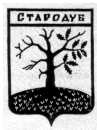 Российская ФедерацияБРЯНСКАЯ ОБЛАСТЬСОВЕТ НАРОДНЫХ ДЕПУТАТОВ СТАРОДУБСКОГО МУНИЦИПАЛЬНОГО ОКРУГАРЕШЕНИЕОт «21» апреля 2021г.  №84  г. СтародубО подготовке к празднованию Победы советского народа в Великой Отечественной войне 1941-1945гг         Заслушав и обсудив информацию Панченковой Галины Алексеевны- начальника отдела  культуры, туризма, молодежной политики и спорта, Совет народных депутатов Стародубского муниципального округаРЕШИЛ:1.Информацию «О подготовке к празднованию Победы советского народа в Великой Отечественной войне 1941-1945гг.» принять к сведению.2.Настоящее решение вступает в силу с момента его официального опубликования.Глава Стародубского муниципального округа				                 Н.Н. Тамилин